		CHURCH OF THE HOLY FAMILY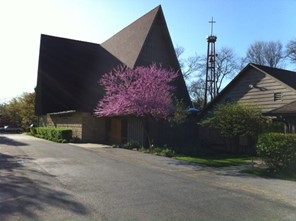 Job Title: 	Administrative Assistant	Reports to: 	Parish Rector  			Effective Date:  Revised January 2024Status: Part-time/hourly 12-16 hours per week (May occasionally be required to work additional hours.)Job Summary:The Administrative Assistant provides overall support and coordination related to the parish office and to the ministry of Church of the Holy Family  This position serves as direct assistant to the Rector (Pastor) or the interim or wardens in the absence of the rector. Duties/Responsibilities:General AdministrationProvide support to the Rector including general administrative tasks, research, interfacing with vendors and communication with parishioners.Maintain and update the Master Calendar in Google Calendar or related software with all ministries, events, and activities of the church.  Work with the Rector to coordinate requests from internal and external church groups.Establish and maintain updated files as well as past and archived files of documents essential to parish business.Prepare service bulletins: developing, copying, and folding.Formatting, editing, preparing, and distributing weekly I-Announcements.Maintain updated parish directory; distribute updated directory annually.Post all deposits to pledge accounts; send quarterly e-mail requests for corrections/updates; prepare hard copies as requested.  Enter all invoices into QuickBooks Online.Answer office phones; announce callers as appropriate; take messages and forward as appropriate. Update answering machine message when necessary.Respond to initial communications related to space use and donations. Refer space use requests to appropriate ministry leader.Assist with social media submissions as required.Maintain a friendly, professional presence to greet all who arrive at Church of the Holy Family.  Be supportive and welcoming to volunteers.Complete and submit bi-weekly timesheet.Building and Office MaintenanceMaintain all office equipment in working order.  Interface with repair and maintenance vendors as necessary.Order and purchase supplies for stock room and building as necessary.Perform other duties and projects as assignedRequired Skills and Abilities: Excellent verbal and written communication skillsExcellent interpersonal and customer service skillsExcellent organizational skills, attention to detail and ability to prioritize tasksProficiency with Microsoft Office Suite or related software, especially MS Word, Publisher, Excel, and PowerPoint; proficiency with Canva or related graphic software preferredExcellent time management skills with a proven ability to meet deadlinesKnowledge of web and social network communicationsFamiliarity with liturgical worship desired but not requiredEducation and Experience:High school diploma or equivalentMinimum two years related experience Physical Requirements: Prolonged periods of sitting at a desk and working on a computerMust be able to lift up to 15 pounds occasionallyrev: 1/2024